Александр Свирский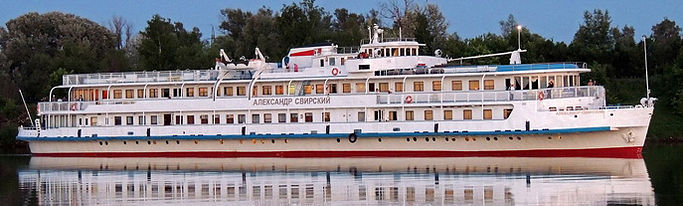 Двухпалубный теплоход "Александр Свирский" - это собственное судно круизной компании "Волга-Лайн".  Построен в Венгрии, г. Будапешт по 305 проекту и прошёл реновацию в 2016 году.  Обновлённый облик обрели каюты, интерьеры ресторана, бара и помещения для отдыха. Для Вашего размещения предусмотрены одно-, двух-, трех- и четырехместные каюты,а также каюты повышенной комфортности, расположенные на средней, главной и нижней палубах. На теплоходе к Вашим услугам имеется ресторан , бар, мед.пункт, Wi-Fi зона,  открытые прогулочные палубы.                                                                                                                                                           Технические характеристики: Количество посадочных мест – 184. Мощность двигателей теплохода составляет 800 л.с. Судно оснащено современной навигационной техникой. При длине 77,88 м, осадке 1,5 м и ширине 15,2 м развивает скорость 22 км/ч. Теплоход назван в честь православного святого Александра Свирского, прославившагося чудесами и праведным образом жизни.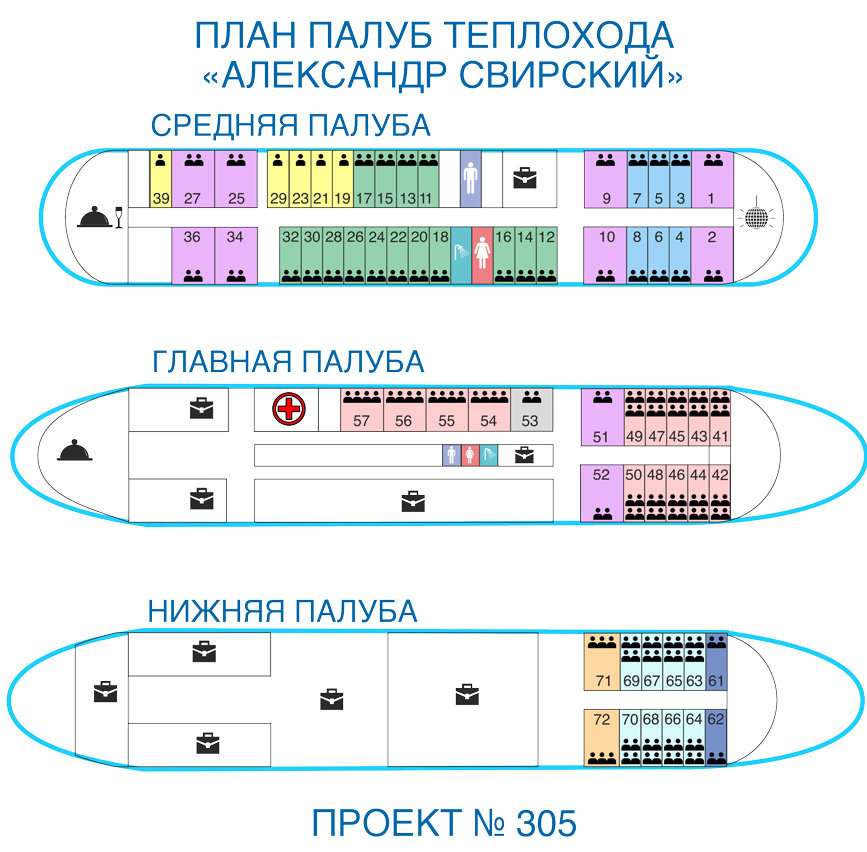 